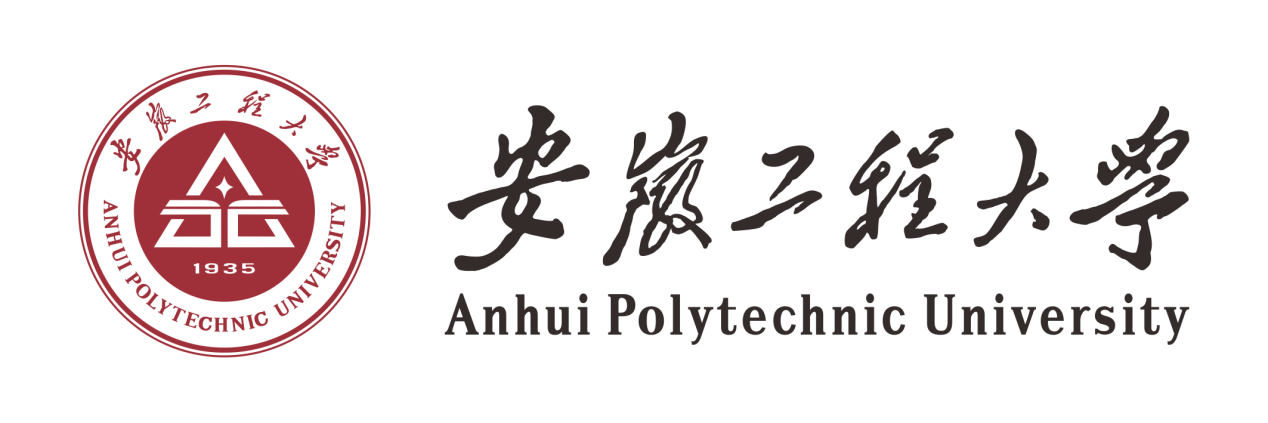 安徽工程大学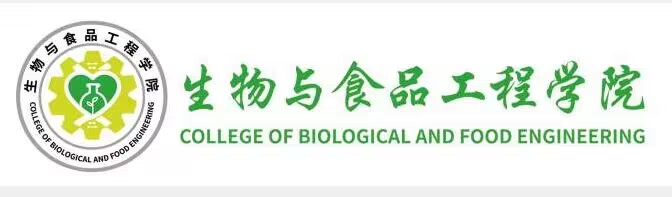 生物与食品工程学院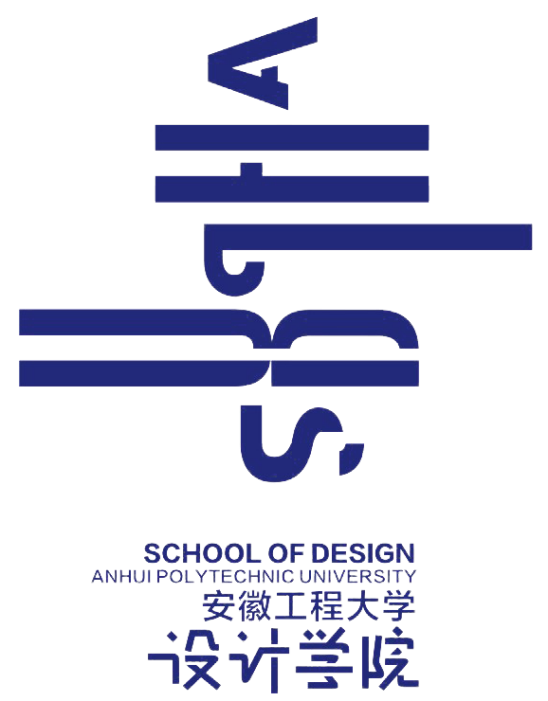 设计学院